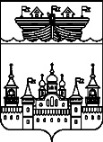 ЗЕМСКОЕ СОБРАНИЕ ВОСКРЕСЕНСКОГО МУНИЦИПАЛЬНОГО РАЙОНА НИЖЕГОРОДСКОЙ ОБЛАСТИРЕШЕНИЕ29 апреля 2022 года	№34Об итогах деятельности Комитета по управлению муниципальным имуществом Воскресенского муниципального района за 2021 год	В соответствии с планом работы Земского собрания Воскресенского муниципального района Нижегородской области в 2022 году заслушав и обсудив информацию председателя Комитета по управлению муниципальным имуществом района Миронова Дмитрия Васильевича – об итогах деятельности Комитета по управлению муниципальным имуществом Воскресенского муниципального района за 2021 год,Земское собрание района решило:1.Информацию председателя Комитета по управлению муниципальным имуществом района Миронова Дмитрия Васильевича – об итогах деятельности Комитета по управлению муниципальным имуществом Воскресенского муниципального района за 2021 год принять к сведению.Председатель 				                        Глава местного самоуправленияЗемского собрания района    				района                                 В.Н.Ольнев							Н.В.Горячев